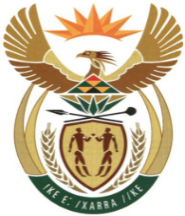 MINISTRYMINERAL RESOURCES AND ENERGYREPUBLIC OF SOUTH AFRICAPrivate Bag X 59, Arcadia, 0007, Trevenna Campus, Building 2C, C/o Meintjes & Francis Baard Street, Tel: +27 12 406 7612, Fax: +27 12 323 5849Private Bag X9111 Cape Town 8000, 7th Floor, 120 Plein Street Cape Town, Tel: +27 21 469 6425, Fax: +27 21 465 5980	Memorandum from the Parliamentary OfficeNational Assembly : 3693Please find attached a response to Parliamentary Question for written reply asked by Mr D F Mthenjane (EFF) to the Minister of Mineral Resources and Energy: Mr Tseliso MaqubelaDDG: Mineral and Petroleum Regulation………………/………………/2022Recommended/ Not RecommendedMr. Jacob MbeleDirector-General: Department of Mineral Resources and Energy………………/………………/2022Approved / Not Approved Mr. S.G MantasheMinister of Mineral Resources and Energy ………………/………………/20223693.	Mr D F Mthenjane (EFF) to ask the Minister of Mineral Resources and Energy: What long-term plans have been put in place to combat the challenge of large-scale illegal mining operations in the Republic?					NW4521EReply: The South African Police Service is to launch the Economic Infrastructure Task Team (EITT) whose role will be to address the scourge of crimes within the non-ferrous metals, essential infrastructure, critical infrastructure, extortion, and illegal mining. The Department of Mineral Resources and Energy will work together with the envisaged unit. 